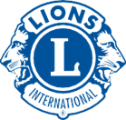 　ライオンズクエスト ワークショップ 申請書申請年月日年　　 月　    日申請クラブ記入者氏名と連絡先クラブ名：氏名：電話番号：Email：実施場所（市町村・学校名等）実施時期（おおよその時期でも可　　例：2024年7月末）年　　 月　    日確認事項□理事会承認当申請が審議され、承認されたクラブ理事会議事録の写しを添付□教育委員会からの依頼文書　　・教育委員会の発信で公式の教員研修に位置付けていることを明記した文書・実施時期・規模について明記した文書□ワークショップ講師派遣申込書（青少年育成支援フォーラム専用申込書）□クラブ会長の署名